في التَّعبير : 1ـ  إِسْتَخْرِجْ مِنْ نَصِّ " أُريدُ حِذاءً "  أَضْدادَ الْكَلِماتِ التّالِيَة :    أَلْخُمُول  :  ـــــــــــــــــــ     إِدْخالُ :    ــــــــــــــــــــ      ألْقَسْوَة  :  ـــــــــــــــــــــ    غَشّاش  :   ـــــــــــــــــــ     مُسْتَقيمًا :  ــــــــــــــــــــ   2ـ  إِمْلإِ الْفَراغَ بِالْمُرادِفِ الْمُناسِب :           في مَحَلِّ بَيْعِ الأَحْذيَةِ كَبَسَ ــــــــــــــــ الْبائعُ على مَكانِ ــــــــــــــــ إِصْبَعي لِيَخْتَبِرَ    ــــــــــــــــــ جُودَةَ ــــــــــــــــــ الْمَداس ــــــــــــــــــ ، وَلَمّا أَعْلَنَ أَنَّهُ مُمْتازٌ شَعَرْتُ بِحُزْنٍ    ــــــــــــــــــ شَديدٍ ـــــــــــــــــــ . 3ـ رَقِّمِ الْجُمَلَ التّالِيَة بِحَسَبِ التَّسلْسُلِ الزَّمَنِيّ لِلْأَحْداثِ لِتَحْصُلَ على تَلْخيصِ نَصِّ"أُريدُ حِذاءً". ـ  ندى تُحْبُّ السُّرْعَةَ في مُخْتَلَفِ أَنْشِطَتِها . ـ  صَحِبَتْ نَدى جَدَّتَها إلى السُّوقِ وَأَدْخَلَتْها مَحَلَّ الأَحْذِيَةِ ،ـ  شاهَدَتْ نَدى إِعْلاناتٍ في التِّلْفازِ عَنْ أَحْذِيَةٍ يَنْتَعِلُها مَشاهيرُ الرِّياضِيِّينَ ، ـ  بَعْدَ أَنْ تَفَحَّصَ الرَّجُلُ الْحِذاء صَرَّحَ أَنَّهُ مُمْتازٌ . ـ  خَرَجَتْ نَدى وَجَدَّتُها مِنَ الْمَحَلِّ وَهِيَ تَتَظاهَرُ بِالْحُزْنِ الشَّديدِ ، ـ  فَظَنَّتْ أَنَّ حِذاءَها غَيْرُ جَيِّدٍ لِتَصيرَ بَطَلَةً في السُّرْعَةِ. ـ  حَيْثُ أَخَذَتْ تَعْرِضُ لِلْبائِعِ مَساوِئَ حِذائِها ثُمَّ سَاَلَتْهُ عَنْ رَأْيِهِ فيهِ . ـ  عِنْدَئِذٍ وَضَعَتْ خُطَّةً لِلْحُصولِ على حِذاءٍ جَديدٍ . ـ  وَتُفَكِّرُ في وَضْعِ خُطّةٍ أُخْرَى لِلْحُصولِ على حِذاءٍ جَديدٍ . في الْقواعِد :  فَهم الفعل الماضي ، وَحْفْظُ التَّصْريف غيبًا                                         ألفعلُ الْماضي ألفعلُ الْماضي هُوَ ما دَلَّ على حُدوثِ عَمَلٍ في الزَّمَنِ الْماضي ، أَيْ قَبْلَ زَمَنِ التَّكَلُّمِ ، رُبَّما  بِالأَمْسِ ، رُبَّما قَبْلَ قليل ، أَوْ قَبْلَ يَوْمَيْنِ ، أَوْ قَبْلَ شَهْرٍ ... تَصْريفُ الْفِعْلِ الْماضي مَعَ جميع الضَّمائِرِ :                                                  ألزِّيادَةُ على آخِرِ الْفَعْلِ ( الضّمائِرُ الْمُتَصِلَة )            ألْغائِبُ الْمُذَكَّرُ         الْمُفْرَد    هُوَ    سَبَحَ                                الْمُثَنى    هُما    سَبَحَا        ألِفُ الاثْنَيْنِ                                 الْجَمع     هُمْ    سَبَحُوا       واو الْجَماعَة  والْأَلِفُ الْفارِقَة         أَلْغائِبَةُ الْمُؤَنَّثَة        الْمُفْرَد    هِيَ    سَبَحَتْ       تاء التّأْنيثِ                                  الْمُثَنَّى    هُما   سَبَحَتا        تاء التَّأْنيث  وألِفُ الاثْنَيْنِ                                  الجَمع     هُنَّ   سَبَحْنَ        نونُ النِّسْوَة         ألْمُخاطَبُ الْمُذَكَّرُ       ألمُفْرَدُ    أَنْتَ   سَبَحْتَ        تاءُ الْمُخاطَب                                  الْمُثَنَّى    أَنْتُما   سَبَحْتُما      تاء الْمُخاطَبِ وَ"ما"                                  الجمع     أَنْتُم    سَبَحْتُمْ       تاءُ الْمخاطب و"مْ"         ألمُخاطَبَةُ الْمُؤَنَّثَة     المفرد     أَنْتِ    سَبَحْتِ       تاء الْمخاطَبَة                                  المثنى     أَنْتما  سَبَحْتُما       تاء المخاطَبة و"ما"                                  الجمع     أَنْتُنَّ   سَبَحْتُنَّ       تاء المخاطبة و"نَّ"         ألمُتَكَلِّم والْمُتَكَلِّمة      المفرد    أَنا     سَبَحْتُ        تاء المتَكَلِم                                  الْمُثَنّى    نحنُ   سبَحْنا         نا  الْمُتَكَلِّمَيْنِ أو الْمُتَكَلِّمَتَيْنِ                                  الجَمْع    نَحنُ   سَبَحْنا         نا  المُتَكَلّمينَ   أو المتَكَلِّمات تصريف الأَفعال الماضِيَة :    شَكَرَ ـ  تَحَدَّثَ ـ أَرْسَلَ ـ طالَبَ ـ قامَ ـ  ( شَفَهِيًّا او خَطِّيًّا ) برنامج عمل الأسبوع الإثنين 1 حزيران   :    تصحيح عمل الأسبوع ـ 4 ـ الثُّلاثاء 2 حزيران  :    تطبيق التّعبير الأَربعاء 3 حزيران :    فهم الفعل الماضي وحفظ تصريف فعل  "سَبَحَ " الخميس 4 حزيران :  تصريف الأَفعال الْماضِيَة خَطِّيًّا إذا أَمكَنَ . الجمعة  5 حزيران :  إنهاء الْعَمل الْمطلوب .                                                                                                عملًا مُمْتِعًا  أُحِبُّكم‏‏      مدرسة دومينيكان لسيدة الداليفراند عاريا- لبنانالصّف الرّابع الأساسي       حزيران – الاسبوع الأوّل           الاسم: ...............................     أ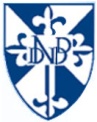 